NUMERO:AGENTE REEMPLAZADOCOMPLETAR SOLO PARA DESIGNACIONES POR CONCURSOSOLICITADOSLEGAL:AGENTE PERMUTANTELOS ABAJO FIRMANTES HEMOS CONFECCIONADO ESTE FORMULARIO CON CARÁCTER DE DECLARACIÒN JURADA SIN OMITIR NI FALSEAR DATO ALGUNO QUE DEBE CONTENER. SIENDO FIEL EXPRESIÓN DE LA VERDAD. ESTE TRÀMITE TIENE CARÁCTER DE CONDICIONAL HASTAQUE SEAN VERIFICADO TODOS LOS DATOS EN LA SUBDIRECCIÓN DE RECURSOS HUMANOS DEL CGE, Y EN CASO DE IRREGULARIDADES, EL CGE SE RESERVA EL DERECHO DE ACCIONAR SEGÚN LO INDICA LA NORMATIVA VIGENTE, SOBRE LOS INTERVINIENTES EN EL TRÁMITE	FIRMA Y ACLARACIÓN 	FIRMA, ACLARACIÓN Y SELLO DEL DIRECTOR 	FIRMA, ACLARACIÓN Y SELLO DEL	DEL SOLICITANTE 	DEL ESTABLECIMIENTO INICIADOR 	RESPONSABLE DE RRHH(SI / NO)FORMULARIO UNIFICADO  [FU-01]Gobierno de Entre RíosConsejo General de Educación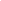 Rubro 1: Carátula del TrámiteTRÁMITE:N° DEL TRÁMITE033002482021N° DEL TRÁMITETIPODTO.CUEN°AÑOAÑORubro 2: Carátula del Solicitante APELLIDOS:NOMBRES:N° DOC.TIPO DOC:DNILELCSEXO:MASCULINOFEMENINORubro 3: Datos del Establecimiento IniciadorNOMBRE y Instituto Técnico Superior ConcordiaCUE: 3000248Rubro 4: Datos del TrámiteFECHA DESDE O DE INICIOFECHA HASTA o DE FINALIZACIÓNRubro 4.1: DesignacionesFECHA DE TOMA DE POSESIÓNAPELLIDO Y NOMBREN° DOCUMENTORubro 4.2: LicenciasREMUNERADA (SI/NO)PORCENTAJECANTIDAD DIAS OBLIGACIONESNORMA   ART.   INC.Rubro 4.3: Traslados CAUSA:DESTINO:Rubro 4.4: Permutas APELLIDO Y NOMBRE DEL N° DOCUMENTORubro 4.5: Baja o CeseMOTIVO:Rubro 5: Descripción del cargo y horas afectadas al trámiteNOMBRE y N°NOMBRE y N°NOMBRE y N°NOMBRE y N°NOMBRE y N°NOMBRE y N°NOMBRE y N°CUECUECUENIVELESTABLECIMIENTO:Instituto Técnico Superior ConcordiaInstituto Técnico Superior ConcordiaInstituto Técnico Superior ConcordiaInstituto Técnico Superior ConcordiaInstituto Técnico Superior ConcordiaInstituto Técnico Superior ConcordiaInstituto Técnico Superior Concordia300024830002483000248SuperiorCargo y MateriaCargo y MateriaTur-noAño/Cur-soSección/ DivisiónCantidadHo-ras CátedraSit. RevistaAntigüe-dadAntigüe-dadAntigüe-dadFrente a alumnosSI / NODíaDíaHorario de claseHorario de claseHorario de claseNESTABLECIMIENTO:Rubro 5: Descripción del cargo y horas afectadas al trámite (continuación)NOMBRE y N°NOMBRE y N°NOMBRE y N°NOMBRE y N°NOMBRE y N°NOMBRE y N°NOMBRE y N°CUECUECUENIVELNIVELESTABLECIMIENTO:Cargo y MateriaCargo y MateriaTur-noAño/Cur-soSección/ Divi-siónCanti-dadHoras CátedraSit. RevistaAntigüe-dadAntigüe-dadAntigüe-dadFrente a alumnosSI / NODíaDíaDíaHorario de claseHorario de claseESTABLECIMIENTO:Rubro 6: Firma de los responsables del trámite  FECHA:FECHA:FECHA:Rubro 7: Autorización del trámite¿SE AUTORIZA EL TRAMITE?N° RES.:FECHA:CARGO DEL FUNCIONARIO AUTORIZANTEOBSERVACIONES:FIRMA, ACLARACION Y SELLO DEL RESPONSABLE DE RRHHRubro 8: Autorización del trámite